1.4. Дополнительные источники финансирования могут быть привлечены детским садом № 104 только в том случае, если такая возможность предусмотрена в его Уставе, и только с соблюдением всех условий, установленных действующим законодательством Российской Федерации и настоящим Положением.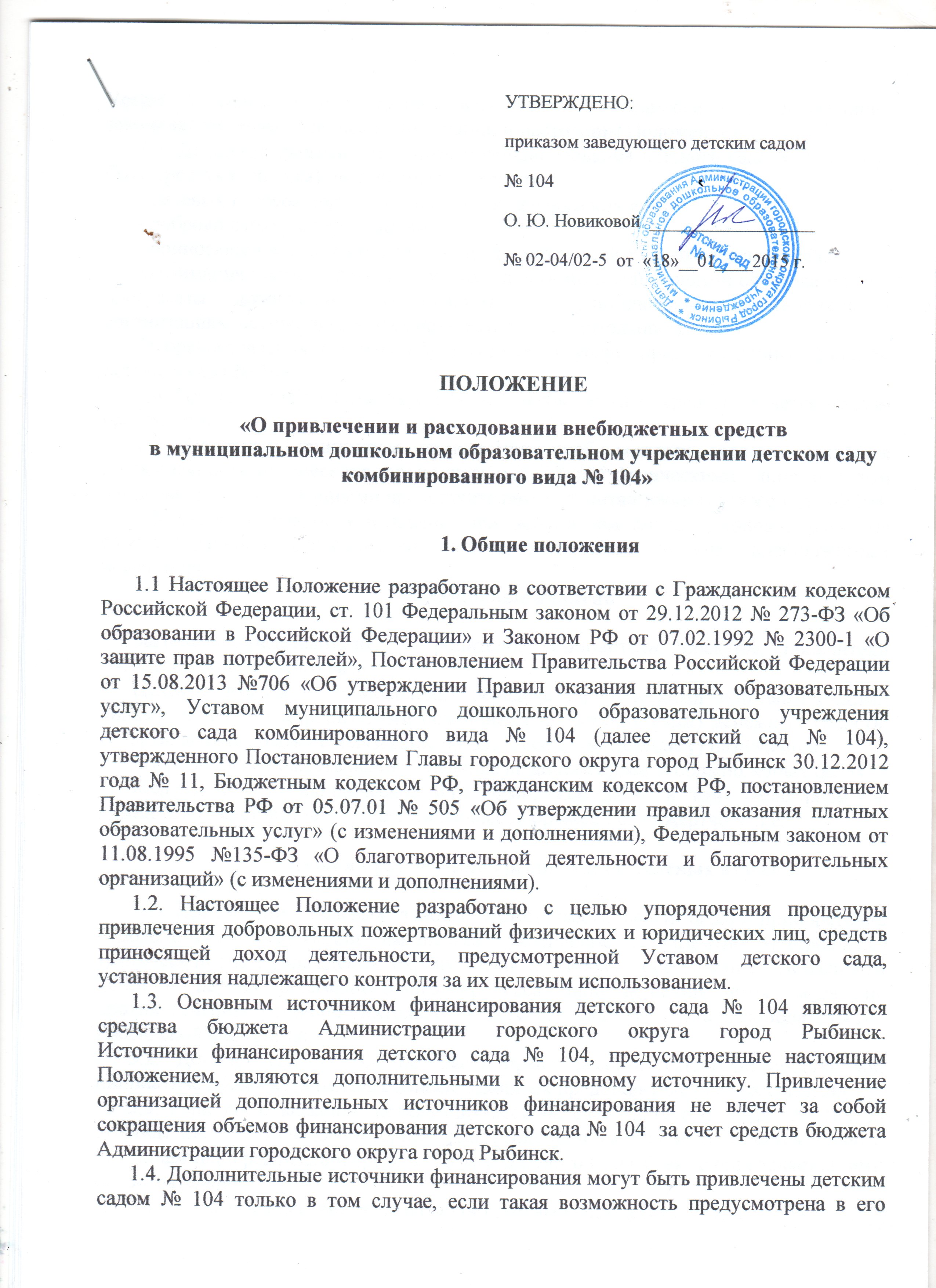 1.5. Дополнительными источниками финансирования детского сада № 104 могут быть средства (доходы), полученные в результате:- целевых взносов  юридических  и (или) физических лиц;- добровольных пожертвований;- приносящей доход деятельности, предусмотренной Уставом детского сада:а) взимания платы за присмотр и уход за детьми, осваивающими образовательные программы дошкольного образования в муниципальных образовательных организациях, осуществляющих образовательную деятельностьб) предоставления платных образовательных услуг, предусмотренных Уставом детского сада № 104.1.6. Привлечение детским садом № 104 внебюджетных средств является правом  организации.1.7. Основным принципом привлечения внебюджетных средств  является добровольность их внесения  юридическими и (или) физическими  лицами, в том числе родителями (законными представителями) воспитанников детского сада № 104.1.8. Образовательное учреждение при исполнении сметы доходов и расходов самостоятельно в расходовании средств, полученных за счет внебюджетных источников.2. Основные понятияЗаконные представители  – родители, усыновители, опекуны, попечители воспитанников детского сада.Целевые взносы – добровольная передача юридическими или физическими лицами, в том числе родителями (законными представителями) денежных средств, которые должны быть использованы по объявленному (целевому) назначению.Добровольное пожертвование – дарение вещи или права  в общеполезных целях.Жертвователь – юридическое или физическое лицо, в том числе родитель (законный представитель), осуществляющее добровольное пожертвование.Условия привлечения организацией целевых взносов3.1. Привлечение целевых взносов может иметь своей целью приобретение необходимого организации имущества, укрепление и развитие материально-технической базы учреждения, охрану жизни и здоровья, обеспечение безопасности детей в период образовательного процесса либо решений иных задач, не противоречащих уставной деятельности детского сада № 104 и законодательству Российской Федерации.3.2. Детский сад № 104 не имеет право самостоятельно по собственной инициативе привлекать целевые взносы законных представителей без их согласия.3.3. Решение о внесении целевых взносов на счет  детского  сада  № 104 со стороны иных физических и юридических лиц принимается ими самостоятельно с указанием цели реализации средств. Размер целевого взноса также определяется  ими самостоятельно.3.4. Целевые взносы вносятся на внебюджетный счет детского сада № 104.4. Расходование целевых взносов4.1. Распоряжение привлеченными целевыми взносами осуществляет заведующий детским садом № 104 по объявленному целевому назначению.4.2 Учет целевых взносов осуществляет в соответствии с Инструкцией по бюджетному учету  Централизованной бухгалтерией Департамента образования Администрации городского округа город Рыбинск  на основании договора с детским садом № 104 «О ведении бюджетного учёта».5. Условия привлечения организацией добровольных пожертвований5.1. Добровольные пожертвования детскому саду № 104  могут производиться юридическими и физическими лицами, в том числе родителями (законными представителями) в соответствии с целями, определёнными  Федеральным законом от 11.08.1995 №135-ФЗ «О благотворительной деятельности и благотворительных организаций» , разделом 6 настоящего ПоложенияДобровольные пожертвования осуществляются на основе добровольности и свободы выбора целей.5.2. Добровольные пожертвования оформляются в соответствии с действующим законодательством.5.3. Добровольные пожертвования в виде денежных средств вносятся на внебюджетный счет детского сада № 104.5.4. Передача иного имущества осуществляется посредством его вручения, символической передачи, либо вручения правоустанавливающих документов. 5.5. Добровольные пожертвования недвижимого имущества подлежат  государственной регистрации в порядке, установленном законодательством Российской Федерации.5.6. Пожертвование  имущества детскому саду № 104  может быть обусловлено жертвователем  использованием этого имущества по определенному назначению. 6. Порядок расходования добровольных пожертвований6.1. Добровольные  пожертвования используются в соответствии с целевым назначением согласно заключённому договору в простой письменной форме.6.2. Учет добровольных пожертвований ведется в соответствии с Инструкцией по бюджетному учету.6.3. Имущество, полученное от физических и юридических лиц в виде добровольного  пожертвования, поступает в оперативное управление образовательного учреждения и учитывается в балансе в отдельном счете в установленном порядке.6.4. К случаям, не урегулированным настоящим разделом Положения, применяются нормы Гражданского кодекса Российской Федерации.6.5.   Добровольные пожертвования расходуются на уставные цели.6.6. Если законом  не установлен иной порядок, в случаях, когда использование добровольно пожертвованного имущества в соответствии с указанным жертвователем назначением становится вследствие изменившихся обстоятельств невозможным, оно может быть использовано по другому назначению лишь с согласия жертвователя.6.7. Если цели добровольных пожертвований не обозначены, то детский сад вправе  направлять их на улучшение имущественной обеспеченности уставной деятельности детского сада.  Добровольные  пожертвования расходуются  на  приобретение:книг  и  учебно-методических  пособийтехнических  средств  обучениямебели,  инструментов  и  оборудованияканцтоваров  и  хозяйственных материаловнаглядные  пособиясредств  дезинфекцииподписных изданийсоздание  интерьеров,  эстетического  оформления  детского садаблагоустройство  территориисодержание  и  обслуживание  множительной  техникиповышение квалификации педагоговтекущий ремонт.6.8.  Решение о приоритетных направлениях расходования добровольных пожертвований (если не определено жертвователем) на текущий год в начале календарного года принимает заведующий единолично, и оформляет свое решение приказом.7. Порядок взимания платы за присмотр и уход за детьми, осваивающими образовательные программы дошкольного образования в муниципальных образовательных организациях, осуществляющих образовательную деятельность7.1. В соответствии с Федеральным  законом  от 29.12.2012 № 273-ФЗ «Об образовании в Российской Федерации» детский сад № 104 осуществляет присмотр и уход за детьми. За присмотр и уход за воспитанником Учредитель организации, осуществляющей образовательную деятельность, вправе устанавливать плату, взимаемую с родителей (законных представителей) (далее - родительская плата),  и ее размер.7.2. Размер платы за присмотр и уход за детьми, осваивающими образовательные программы дошкольного образования в муниципальных образовательных организациях, осуществляющих образовательную деятельность устанавливается в соответствии с постановлением Администрации городского округа город Рыбинск.7.3. Денежные средства, поступающие от взимания платы за присмотр и уход за детьми, осваивающими образовательные программы дошкольного образования в муниципальных образовательных организациях, осуществляющих образовательную деятельность, вносятся родителями (законными представителями) на внебюджетный счёт детского сада № 104.8. Порядок расходования денежных  средств, поступающих от взимания платы за присмотр и уход за детьми, осваивающими образовательную программу дошкольного образования в  детском саду № 104  осуществляющую образовательную деятельность8.1 Денежные средства, поступающие от взимания платы за присмотр и уход за детьми, осваивающими образовательные программы дошкольного образования в муниципальных образовательных организациях, осуществляющих образовательную деятельность, расходовать следующим образом: - на организацию питания и хозяйственно-бытового  обслуживания детей,  обеспечению соблюдения ими личной гигиены и режима дня.9. Условия предоставления платных образовательных услуг9.1. Учреждение вправе оказывать населению, предприятиям, учреждениям и организациям (далее – потребителю) платные образовательные услуги: познавательно-речевой, физической, социально-личностной и художественно-эстетической направленности за пределами определяющих его статус образовательных программ.9.2. Платные образовательные услуги не могут быть оказаны взамен и в рамках основной образовательной деятельности, финансируемой за счёт средств бюджета.9.3. К платным образовательным услугам, предоставляемым учреждением, относятся: хореография, изостудия, коррекция речевого развития, вокальная студия. 9.4. Порядок предоставления платных образовательных услуг регламентируется положением и договором между учреждением и потребителем.9.5. Доходы, полученные от указанной деятельности, поступают в самостоятельное распоряжение учреждения и используются учреждением в соответствии с уставными целями.10. Порядок расходования внебюджетных средств, полученных от предоставления платных образовательных услуг10.1. Предоставление  платных образовательных услуг осуществляется детским садом № 104 в соответствии с Правилами оказания платных образовательных услуг, утвержденными Постановлением Правительства Российской Федерации от 15.08.2013 № 706 «Об утверждении правил оказания платных образовательных услуг», Уставом детского сада № 104 и Положением о порядке предоставления  платных образовательных услуг, утверждённым приказом заведующего детского сада № 104.10.2. Расходование внебюджетных  средств, полученных от предоставления платных образовательных услуг,  осуществляется в соответствии со сметой доходов и расходов – документом, определяющим объёмы поступления внебюджетных средств с указанием источников образования и направлений использования этих средств:- оплата труда и начисления на оплату труда- обучение на курсах повышения квалификации работников детского сада;- развитие и функционирование детского сада;- приобретение канцелярских товаров и расходных материалов;- оплата коммунальных услуг.- оплата проездного билета10.3. Проект сметы составляет заведующий детским садом № 104 на предстоящий финансовый год. 11. Контроль за соблюдением законности привлечения  внебюджетных средств11.1. Контроль за соблюдением законности привлечения внебюджетных средств   организации осуществляется его учредителем.11.2. Заведующий детским садом № 104 обязан отчитываться перед учредителем и родителями (законными представителями) воспитанников о поступлении,  и расходовании средств, полученных от внебюджетных источников.12. Заключительные положения12.1. Заведующий детским садом № 104 несет персональную ответственность за соблюдение порядка привлечения и расходования внебюджетных средств.